Application Faits établissement – Créer un fait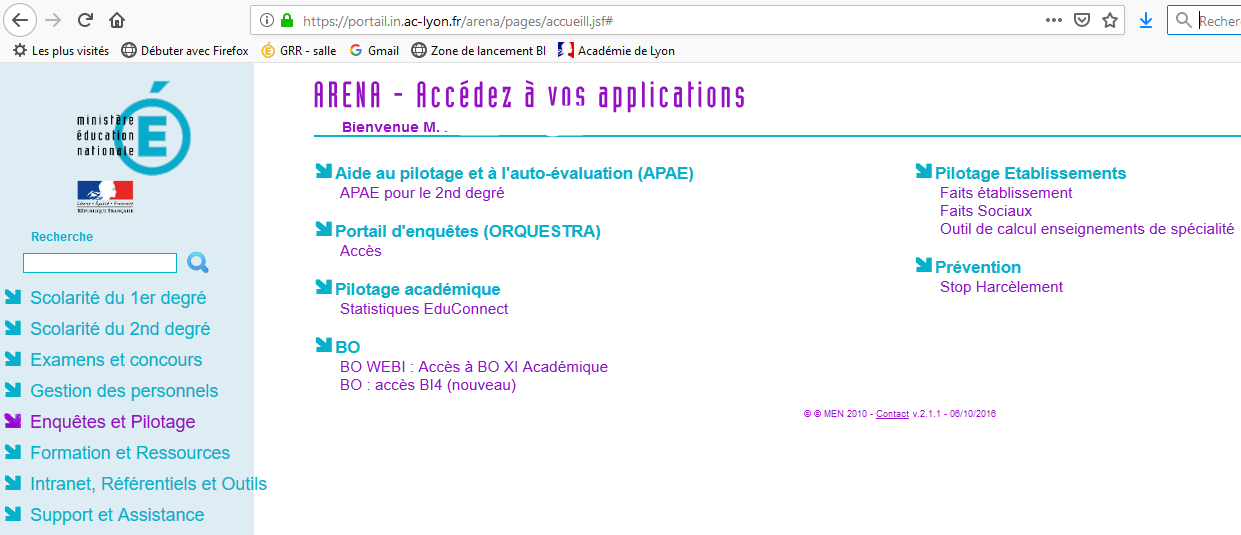 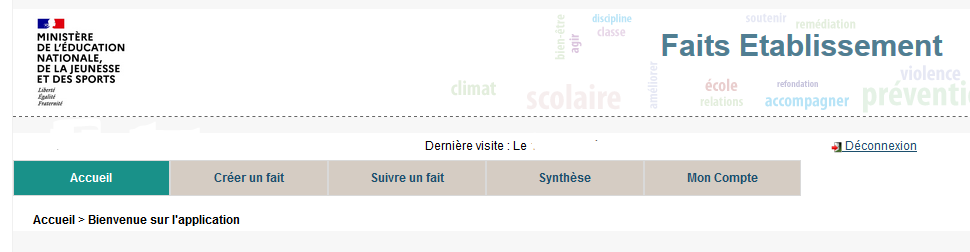 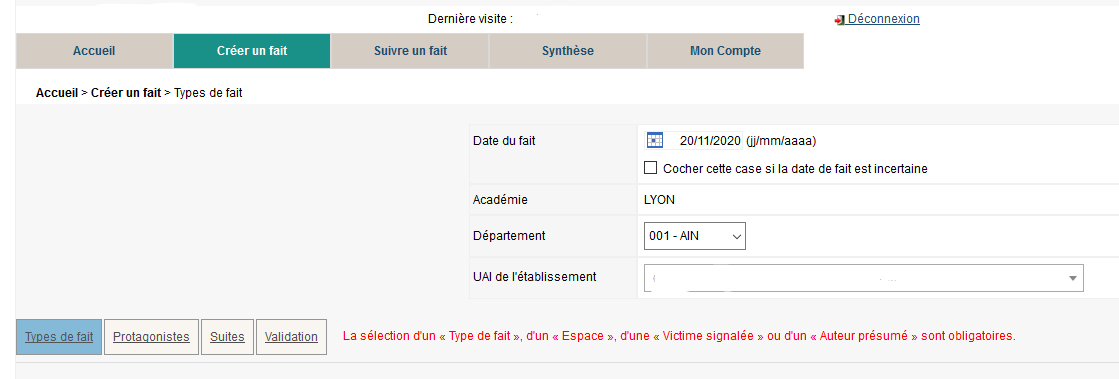 